Goalball UK – Club Minimum Standards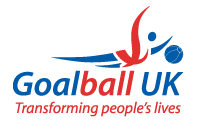 7. RegistersXYZ Goalball ClubTraining session registerDate:Session led by (names of coaches):	Supported by (names of volunteers):The table below has 4 column headers linked to the register with rows providing space for each players details linked to the column heading. Player NamePlayer RatingAttended and subs paidCommentsAAA2Isn’t available for the next tournament (guide dog training)BBB1Would like to buy a club hoodie (size = medium)CCC2/3DDD2Owes Membership fees (£15)EEE2FFF1/2Would like meeting at the train station for the next training session£21